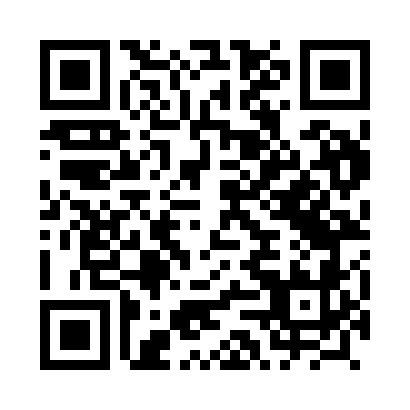 Prayer times for Soltyski, PolandMon 1 Apr 2024 - Tue 30 Apr 2024High Latitude Method: Angle Based RulePrayer Calculation Method: Muslim World LeagueAsar Calculation Method: HanafiPrayer times provided by https://www.salahtimes.comDateDayFajrSunriseDhuhrAsrMaghribIsha1Mon4:096:1612:485:147:219:202Tue4:066:1412:485:157:239:233Wed4:036:1112:475:177:249:254Thu4:006:0912:475:187:269:285Fri3:566:0712:475:197:289:306Sat3:536:0412:475:217:309:337Sun3:506:0212:465:227:329:358Mon3:475:5912:465:237:349:389Tue3:435:5712:465:257:369:4110Wed3:405:5512:465:267:379:4411Thu3:365:5212:455:277:399:4612Fri3:335:5012:455:297:419:4913Sat3:295:4712:455:307:439:5214Sun3:265:4512:445:317:459:5515Mon3:225:4312:445:327:479:5816Tue3:195:4012:445:347:4910:0117Wed3:155:3812:445:357:5010:0418Thu3:115:3612:445:367:5210:0719Fri3:075:3412:435:377:5410:1020Sat3:035:3112:435:387:5610:1421Sun3:005:2912:435:407:5810:1722Mon2:565:2712:435:418:0010:2023Tue2:525:2512:435:428:0210:2424Wed2:485:2212:425:438:0310:2725Thu2:435:2012:425:448:0510:3026Fri2:395:1812:425:468:0710:3427Sat2:355:1612:425:478:0910:3828Sun2:315:1412:425:488:1110:4229Mon2:305:1212:425:498:1310:4530Tue2:295:1012:415:508:1410:46